Publish Your Self AssessmentYou will now attach and/or embed your self-assessment to the bottom of the blog post with the artifact you have chosen. You may choose to make this post private or public. After placing your artifact on a blog post, follow the instructions below.Categories - Self-AssessmentTags - Now tag your post using the tag that corresponds to the competency that you have written about. You can choose more than one. Please use lower case letters and be exact.#creativethinkingcc#communicationcc#criticalthinkingcc#socialresponsibilitycc#personalidentitycc#personalawarenessccUse the Add Document button located at the top of your post page and embed your self-assessment at the bottom of your blog post.Publish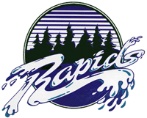 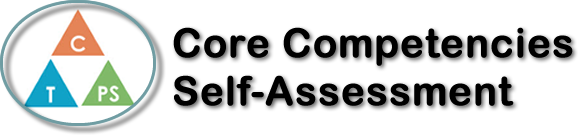 Name: Thea EricksonDate:  February 17, 2020 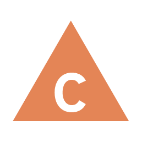 How does the artifact you selected demonstrate strengths & growth in the communication competency?In what ways might you further develop your communication competency?Self-ReflectionDescribe how the artifact you selected shows your strengths & growth in specific core competencies. The prompt questions on the left - or other self-assessment activities you may have done - may guide your reflection process.The transformations unit in precalc 12 helped me to improve my creative, and critical thinking skills because this unit because some of the components in the lessons were different from what you would usually think, and can be difficult to understand. Some of the translating and reflecting graphs in this unit were difficult to visualize, and there are different ways to get to the right answer depending on how you learn. I found it difficult to visualize so I would find the coordinates and graph it that way.This unit also helped me improve my communication skills because there were a few times that I was confused in the unit, so I asked my friend in the class to explain and show me how to do it so I can better understand.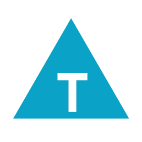 How does the artifact you selected demonstrate strengths & growth in the thinking competencies?In what ways might you further develop your thinking competencies?Self-ReflectionDescribe how the artifact you selected shows your strengths & growth in specific core competencies. The prompt questions on the left - or other self-assessment activities you may have done - may guide your reflection process.The transformations unit in precalc 12 helped me to improve my creative, and critical thinking skills because this unit because some of the components in the lessons were different from what you would usually think, and can be difficult to understand. Some of the translating and reflecting graphs in this unit were difficult to visualize, and there are different ways to get to the right answer depending on how you learn. I found it difficult to visualize so I would find the coordinates and graph it that way.This unit also helped me improve my communication skills because there were a few times that I was confused in the unit, so I asked my friend in the class to explain and show me how to do it so I can better understand.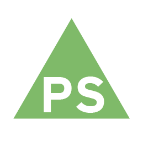 How does the artifact you selected demonstrate strengths & growth in the personal & social competencies?In what ways might you further develop your personal & social competencies?Self-ReflectionDescribe how the artifact you selected shows your strengths & growth in specific core competencies. The prompt questions on the left - or other self-assessment activities you may have done - may guide your reflection process.The transformations unit in precalc 12 helped me to improve my creative, and critical thinking skills because this unit because some of the components in the lessons were different from what you would usually think, and can be difficult to understand. Some of the translating and reflecting graphs in this unit were difficult to visualize, and there are different ways to get to the right answer depending on how you learn. I found it difficult to visualize so I would find the coordinates and graph it that way.This unit also helped me improve my communication skills because there were a few times that I was confused in the unit, so I asked my friend in the class to explain and show me how to do it so I can better understand.